Merci de bien vouloir insérer un X à côté du nom de votre employeur

Pour vous aider à remplir la fiche de poste, vous pouvez vous référer à la page d'information de l'Intra. 
FICHE DE POSTE
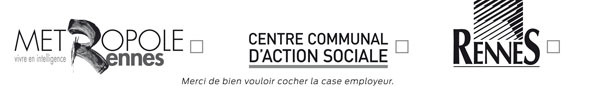 DomaineFonction ressources et transversesFonction ressources et transversesFonction ressources et transversesFonction ressources et transversesFonction ressources et transversesFamilleFinancesFinancesFinancesFinancesFinancesMétierAgent de gestion budgétaire, financière ou comptable et marchésAgent de gestion budgétaire, financière ou comptable et marchésAgent de gestion budgétaire, financière ou comptable et marchésAgent de gestion budgétaire, financière ou comptable et marchésAgent de gestion budgétaire, financière ou comptable et marchésIntitulé du poste Gestionnaire comptable et budgétaire pour les services de la Direction de la Voirie.Gestionnaire comptable et budgétaire pour les services de la Direction de la Voirie.Gestionnaire comptable et budgétaire pour les services de la Direction de la Voirie.Gestionnaire comptable et budgétaire pour les services de la Direction de la Voirie.Gestionnaire comptable et budgétaire pour les services de la Direction de la Voirie.Cadre statutaireFilière
2 filières possibles, si missions le permettentCatégorieCadre d'emploiNiveau de classification du poste
(si besoin)Cadre statutaireAdministrativeCAdjoint administratifP2Date de mise à jour de la fiche de poste20/05/202220/05/202220/05/202220/05/202220/05/2022N° de référence du poste9535995359953599535995359Direction générale Pôle Ingénierie et Services Urbains - PISUPôle Ingénierie et Services Urbains - PISUPôle Ingénierie et Services Urbains - PISUDirection Direction de la VoirieMissionsPrincipales missions pour le compte de Rennes Métropole :> Aménagement, maintenance, entretien des voies, dépendances et des ouvrages d'art,> Gestion du domaine routier métropolitain, en lien avec les communes,> Amélioration de la sécurité routière et gestion du trafic,> Maintenance et amélioration de l'éclairage public et de la signalisation lumineuse,> Défense extérieure contre l'incendie.Principales missions pour le compte de la Ville de Rennes :> Gestion du domaine au titre du pouvoir de police de la circulation et du stationnement,> Gestion du stationnement payant sur voirie,> Nettoyage du domaine de voirie, des places, des marchés et des sanitaires publics,> Lutte contre les tags et l'affichage sauvage,> Conseil, prestations techniques et logistique sur la programmation événementielle de la Ville de RennesDirection Direction de la VoirieEffectif487ServiceDV DirectionMissions> L'assistance administrative> La gestion des affaires juridiques, des finances et> Ressources Humaines> Le montage et la mise au point des marchés publics> Les bases de données de voirie et les avis techniques ServiceDV DirectionEffectif20Agent : nom, prénom et matriculepour les recrutements seulementSituation hiérarchique Fonction de son responsable hiérarchique direct (n+1) Situation hiérarchique Responsable affaires juridiques et financesSituation hiérarchique Nombre d'agents sous sa responsabilitéSituation hiérarchique 0Situation hiérarchique Nombre d'agents encadrés directement par lui (n-1) Situation hiérarchique 0Relations fonctionnelles internes et externes de l'agentAu sein de sa DirectionAu sein de sa DirectionRelations fonctionnelles internes et externes de l'agentAvec les  référent(e)s comptables et techniques des différents services de la DV,  les agents des pôles, affaires juridiques, finances et RH/ achats - marchés et secrétariatAvec les  référent(e)s comptables et techniques des différents services de la DV,  les agents des pôles, affaires juridiques, finances et RH/ achats - marchés et secrétariatRelations fonctionnelles internes et externes de l'agentAu sein de la Ville, du CCAS et de Rennes MétropoleAu sein de la Ville, du CCAS et de Rennes MétropoleRelations fonctionnelles internes et externes de l'agentAvec la Direction de la Finance et Commande Publique (DFCP), Pôle Ingénierie et Services Urbains (PISU), Tous les services techniques et plus particulièrement la Direction de l'Espace public et des Infrastructures (DEI) ….Avec la Direction de la Finance et Commande Publique (DFCP), Pôle Ingénierie et Services Urbains (PISU), Tous les services techniques et plus particulièrement la Direction de l'Espace public et des Infrastructures (DEI) ….Relations fonctionnelles internes et externes de l'agentAvec les élusAvec les élusRelations fonctionnelles internes et externes de l'agentnonnonRelations fonctionnelles internes et externes de l'agentEn externeEn externeRelations fonctionnelles internes et externes de l'agentTrésorerie Principale Municipale (TPM), Services comptables des entreprises, les Communes de Rennes MétropoleTrésorerie Principale Municipale (TPM), Services comptables des entreprises, les Communes de Rennes MétropoleAttributions du poste  (finalité générale du poste)Suivre l'exécution financière des marchés et gérer la comptabilité en dépenses et recettes des services de la Direction de la Voirie Missions de l’agent Missions de l’agent % de temps consacré à chacuneMission 1Suivre l'exécution financière des marchés publics des services de la Direction de la Voirie40 %ActivitésTâches Tâches Enregistrer et constituer un dossier par marchéCréer un dossier numérique par marché dans l'espace commun : y enregistrer les pièces des marchés, et créer des sous-fichiers utiles pour l'exécution financière selon l'arborescence communeCréer un dossier numérique par marché dans l'espace commun : y enregistrer les pièces des marchés, et créer des sous-fichiers utiles pour l'exécution financière selon l'arborescence communeEnregistrer et constituer un dossier par marchéEnregistrer les informations substantielles des marchés publics, suite à leur notification, sur le logiciel financier et y insérer les pièces administratives et financières (acte d'engagement, CCAP, acte de sous-traitance,..)Enregistrer les informations substantielles des marchés publics, suite à leur notification, sur le logiciel financier et y insérer les pièces administratives et financières (acte d'engagement, CCAP, acte de sous-traitance,..)Actualiser les tableaux de bord Actualiser le tableau de bord permettant le suivi général de l'exécution des marchés publics Actualiser le tableau de bord permettant le suivi général de l'exécution des marchés publics Actualiser les tableaux de bord Actualiser le tableau permettant le suivi des révisions de prix.Actualiser le tableau permettant le suivi des révisions de prix.Actualiser les tableaux de bord Actualiser le tableau de suivi des restitutions des garanties, cautions et remboursement des retenues de garanties.Actualiser le tableau de suivi des restitutions des garanties, cautions et remboursement des retenues de garanties.Restituer les avances forfaitaires Veiller sur les échéances de remboursement des avances forfaitairesVeiller sur les échéances de remboursement des avances forfaitairesRestituer les avances forfaitaires Préparer et envoyer le courrier permettant le remboursement de l'avancePréparer et envoyer le courrier permettant le remboursement de l'avanceVérifier la révision des prixCalculer les révisions provisoires et définitives.Calculer les révisions provisoires et définitives.Solder les marchés de Travaux Maitrise d’œuvre interne : à réception du PV de réception sans réserves, veiller à ce que l'entreprise envoie le projet de décompte final. Puis établir le décompte final, l'état des soldes et le récapitulatif des acomptes mensuels et du solde. Ces documents constituent le Décompte Général et Définitif (DGD).Maîtrise d’œuvre externe : demander au maitre d’œuvre de transmette le décompte final (qu'il a signé); l'état des soldes et la récapitulation des acomptes mensuels et du solde. Puis faire signer le représentant du pouvoir adjudicateur ces 3 documents et envoyer le DGD en LRAR à l'entreprise pour qu'elle le signe et nous le renvoie.Maitrise d’œuvre interne : à réception du PV de réception sans réserves, veiller à ce que l'entreprise envoie le projet de décompte final. Puis établir le décompte final, l'état des soldes et le récapitulatif des acomptes mensuels et du solde. Ces documents constituent le Décompte Général et Définitif (DGD).Maîtrise d’œuvre externe : demander au maitre d’œuvre de transmette le décompte final (qu'il a signé); l'état des soldes et la récapitulation des acomptes mensuels et du solde. Puis faire signer le représentant du pouvoir adjudicateur ces 3 documents et envoyer le DGD en LRAR à l'entreprise pour qu'elle le signe et nous le renvoie.Solder les marchés de Travaux Envoyer ces documents dûment signés (par les représentants de la maîtrise d'œuvre, le pouvoir adjudicateur et l'entreprise) à la Trésorerie avec le PV de réception, l'état liquidatif des actualisations/révisions de prix.Envoyer ces documents dûment signés (par les représentants de la maîtrise d'œuvre, le pouvoir adjudicateur et l'entreprise) à la Trésorerie avec le PV de réception, l'état liquidatif des actualisations/révisions de prix.Solder les marchés de services, fournitures, prestations intellectuellesFaire un état des soldes et établir un état liquidatif des actualisions et/ou révisions de prix et le cas échéant un état liquidatif des pénalités de retard.Faire un état des soldes et établir un état liquidatif des actualisions et/ou révisions de prix et le cas échéant un état liquidatif des pénalités de retard.Restituer les garanties et remboursement des retenues de garantieVeiller sur les échéances (libération des suretés 1 an après la réception).Veiller sur les échéances (libération des suretés 1 an après la réception).Restituer les garanties et remboursement des retenues de garantiePréparer un certificat administratif pour le remboursement de la garantie et un tableau récapitulatif des mandats émis (ou un certificat pour la mainlevée de la garantie à première demande le cas échéant).Préparer un certificat administratif pour le remboursement de la garantie et un tableau récapitulatif des mandats émis (ou un certificat pour la mainlevée de la garantie à première demande le cas échéant).Restituer les garanties et remboursement des retenues de garantiePréparer les courriers pour le remboursement de la garantie (mainlevée de caution bancaire) ou au contraire le courrier d'opposition à la mainlevée de la caution.Préparer les courriers pour le remboursement de la garantie (mainlevée de caution bancaire) ou au contraire le courrier d'opposition à la mainlevée de la caution.Mission 2Gérer la comptabilité en dépenses et recettes pour les services de la Direction de la Voirie30%Activités Tâches Tâches Engager les dépensesDemander la création ou la modification des tiers sur le logiciel comptable à la DFCP.Demander la création ou la modification des tiers sur le logiciel comptable à la DFCP.Engager les dépensesVérifier les engagements passés par les services : imputation budgétaire, marché…Vérifier les engagements passés par les services : imputation budgétaire, marché…Mandater les facturesVérifier le respect des différentes clauses du marché : sous-traitance, avances, retenues de garantie, caution bancaire, révision des prix, vérification des prix …Vérifier le respect des différentes clauses du marché : sous-traitance, avances, retenues de garantie, caution bancaire, révision des prix, vérification des prix …Mandater les facturesÉditer un certificat de paiement pour chaque paiement sur marché de travaux.Éditer un certificat de paiement pour chaque paiement sur marché de travaux.Mandater les facturesMandater les factures Mandater les factures Établir les titres de recettesÉtablir les titres de recettes et transmettre les pièces justificativesÉtablir les titres de recettes et transmettre les pièces justificativesProcéder à l'annulation de titres ou de mandatsÉtablir des décisions administratives d'annulation de titre ou de mandat.Établir des décisions administratives d'annulation de titre ou de mandat.Mission 3Être un des correspondants comptables de la Direction de la Voirie20%Activités Tâches Tâches Être un agent "ressources" pour les services de la DV.Veiller sur les procédures, les circuits comptables et à mettre à jour ses connaissances comptables.Veiller sur les procédures, les circuits comptables et à mettre à jour ses connaissances comptables.Être un agent "ressources" pour les services de la DV.Accompagner au quotidien les services sur l'ensemble de leurs missions comptables et financières (répondre à leurs différentes interrogations, expliquer les procédures,…).Accompagner au quotidien les services sur l'ensemble de leurs missions comptables et financières (répondre à leurs différentes interrogations, expliquer les procédures,…).Renseigner les entreprisesRenseigner les entreprises sur le paiement des factures si nécessaire.Renseigner les entreprises sur le paiement des factures si nécessaire.Renseigner les entreprisesRenseigner les entreprises sur l’exécution financière des marchés publicsRenseigner les entreprises sur l’exécution financière des marchés publicsVeiller au respect des délais de paiement.Veiller au respect des délais de paiement et le cas échéant, prioriser les factures en fonction de leurs échéancesVeiller au respect des délais de paiement et le cas échéant, prioriser les factures en fonction de leurs échéancesVeiller au respect des délais de paiement.Éditer des tableaux de bord à la demande des responsables de service. Éditer des tableaux de bord à la demande des responsables de service. Mission 4Assurer une aide auprès des autres comptables en cas de besoin et procéder à leur remplacement en cas d'absence. 9 %ActivitésTâchesTâchesRemplacer les autres gestionnaires comptables en leur absence et les aider au besoin.Gérer la comptabilité en dépenses et recettes des autres services en l’absence des autres gestionnaires comptables (congés, arrêt maladie…) et les aider au besoin. Gérer la comptabilité en dépenses et recettes des autres services en l’absence des autres gestionnaires comptables (congés, arrêt maladie…) et les aider au besoin. Mission 5Conserver des documents comptables1 %Activités Tâches Tâches Archiver et classer les marchésAvertir le secrétariat quand le marché est terminé pour qu'il puisse l'archiver en globalité (montage, exécution financière et technique)Avertir le secrétariat quand le marché est terminé pour qu'il puisse l'archiver en globalité (montage, exécution financière et technique)Contraintes du poste Ex : exposition au bruit, déplacements fréquents, manutentions lourdes…Le respect des délais de paiement entraîne de travailler régulièrement dans des délais contraints. Période d'activité plus importante lors de la clôture budgétaire (attente de disponibilité).Présence minimum de gestionnaires comptables et budgétaires au sein de la cellule pour assurer la continuité du service.Compétences liées au poste Compétences liées au poste Connaissances et savoir-faire souhaitésConnaissance pack bureautique (Word, Excel, Outlook, internet..), y compris les fonctions avancées de ces logicielsConnaissances et savoir-faire souhaitésRéglementation générale des marchés publicsConnaissances et savoir-faire souhaitésBonne connaissance des règles liées à l'exécution financière des marchés publics Connaissances et savoir-faire souhaitésConnaissance appréciée de GDA, MARCOConnaissances et savoir-faire souhaitésCapacité à travailler dans des délais restreintsConnaissances et savoir-faire souhaitésQualités relationnelles et sens du travail en commun Autres pré-requis pour exercer les missions ex : diplôme, expériences…Savoirs-être : Organisation et rigueur dans le travail, Esprit d'équipe, Fiabilité, Autonomie, sens de l'initiative, capacité d'anticipation,Autres pré-requis pour exercer les missions ex : diplôme, expériences…Environnement du poste Environnement du poste Horaires Temps de travail37h30/semaine + 15 jours de RTTLieu de travailDupont des logesEléments de rémunération liés au poste (NBI …)Conditions particulières d'exercice des missions
ex. poste itinérant, astreintes…Moyens matériels spécifiquesDotation vestimentaireFonction correspondant 
Les fiches de tâches sont disponibles sur l'IntraCocher les missions assuréesApprovisionnements - commandeFonction correspondant 
Les fiches de tâches sont disponibles sur l'IntraCocher les missions assuréesDocumentationFonction correspondant 
Les fiches de tâches sont disponibles sur l'IntraCocher les missions assuréesRestauration / PDAFonction correspondant 
Les fiches de tâches sont disponibles sur l'IntraCocher les missions assuréesMoyens de l'administrationFonction correspondant 
Les fiches de tâches sont disponibles sur l'IntraCocher les missions assuréesInformatiqueFonction correspondant 
Les fiches de tâches sont disponibles sur l'IntraCocher les missions assuréesGDAFonction correspondant 
Les fiches de tâches sont disponibles sur l'IntraCocher les missions assuréesPropretéFonction correspondant 
Les fiches de tâches sont disponibles sur l'IntraCocher les missions assuréesCongésFonction correspondant 
Les fiches de tâches sont disponibles sur l'IntraCocher les missions assuréesFormationMissions de sécurité au travailCocher les missions assuréesAssistant de préventionMissions de sécurité au travailCocher les missions assuréesCoordonnateur de site / responsable d'établissementMissions de sécurité au travailCocher les missions assuréesChargé d'évacuationPrincipaux interlocuteurs de l'agent 
Correspondant formationPrincipaux interlocuteurs de l'agent 
Correspondant congésPrincipaux interlocuteurs de l'agent 
Correspondant restauration / PDAPrincipaux interlocuteurs de l'agent 
Correspondant de service (service paie situations administratives)Principaux interlocuteurs de l'agent 
Correspondant informatiquePrincipaux interlocuteurs de l'agent 
Assistant de préventionPrincipaux interlocuteurs de l'agent 
Chargé(e) de ressources humainesValidation du chef de serviceNom : Aurore RAMAUGEDate : 20/05/2022Validation du chargé RHNom : Date :